Тринадцатое заседание двадцать седьмого созываРЕШЕНИЕ30 августа 2016 года № 65О внесении изменений в  постановление Администрациисельского поселения Малоязовский сельсовет муниципального района Салаватский район Республики Башкортостан от 03 июня 2014 года № 7 «Об утверждении положения о сообщении муниципальными служащими и лицами, замещающими должности муниципальной службы о получении подарка в связи с их должностным положением или исполнением ими служебных (должностных) обязанностей, сдачи и оценки подарка, реализации (выкупа) и зачисления средств, полученных от его реализации»В целях приведения муниципального правового акта в соответствие с федеральным законодательством, Совет сельского поселения Малоязовский сельсовет муниципального района Салаватский район Республики Башкортостан  ПОСТАНОВЛЯЕТ:Внести в Положение Администрации сельского поселения Малоязовский сельсовет муниципального района Салаватский район Республики Башкортостан от 03 июня 2014 года № 7 «Об утверждении положения о сообщении муниципальными служащими и лицами, замещающими должности муниципальной службы о получении подарка в связи с их должностным положением или исполнением ими служебных (должностных) обязанностей, сдачи и оценки подарка, реализации (выкупа) и зачисления средств, полученных отего реализации»(далее – Положение) следующие изменения:Пункт 3 Положения изложить в следующей редакции:«Лица, замещающие муниципальные должности, муниципальные служащие не вправе получать подарки от физических (юридических) лиц в связи с их должностным положением или исполнением ими служебных (должностных) обязанностей, за исключением подарков, полученных в связи с протокольными мероприятиями, служебными командировками и другими официальными мероприятиями, участие в которых связано с исполнением ими служебных (должностных) обязанностей.».1.2. Пункт 4 Положения изложить в следующей редакции:
«Лица, замещающие муниципальные должности, муниципальные служащие обязаны в порядке, предусмотренном настоящим положением, уведомлять обо всех случаях получения подарка в связи с протокольными мероприятиями, служебными командировками и другими официальными мероприятиями, участие в которых связано с исполнением ими служебных (должностных) обязанностей Администрацию сельского поселения Малоязовский сельсовет муниципального района Салаватский район Республики Башкортостан (далее – администрация сельского поселения).».         2. Обнародовать настоящее Постановление на информационном стенде администрации сельского поселения Малоязовский сельсовет муниципального района Салаватский район Республики Башкортостан по адресу: Республика Башкортостан, Салаватский район, с. Татарский Малояз. ул. Школьная, 2 и разместить на официальном сайте Администрации сельского поселения Малоязовский сельсовет муниципального района Салаватский район Республики Башкортостан по адресу: www.spmaloyaz.ru.         3. Контроль за исполнением  настоящего постановления оставляю за собой.Глава сельского поселения                                                  С.Ш. ИшмухаметоваБАШКОРТОСТАН РЕСПУБЛИКАҺЫ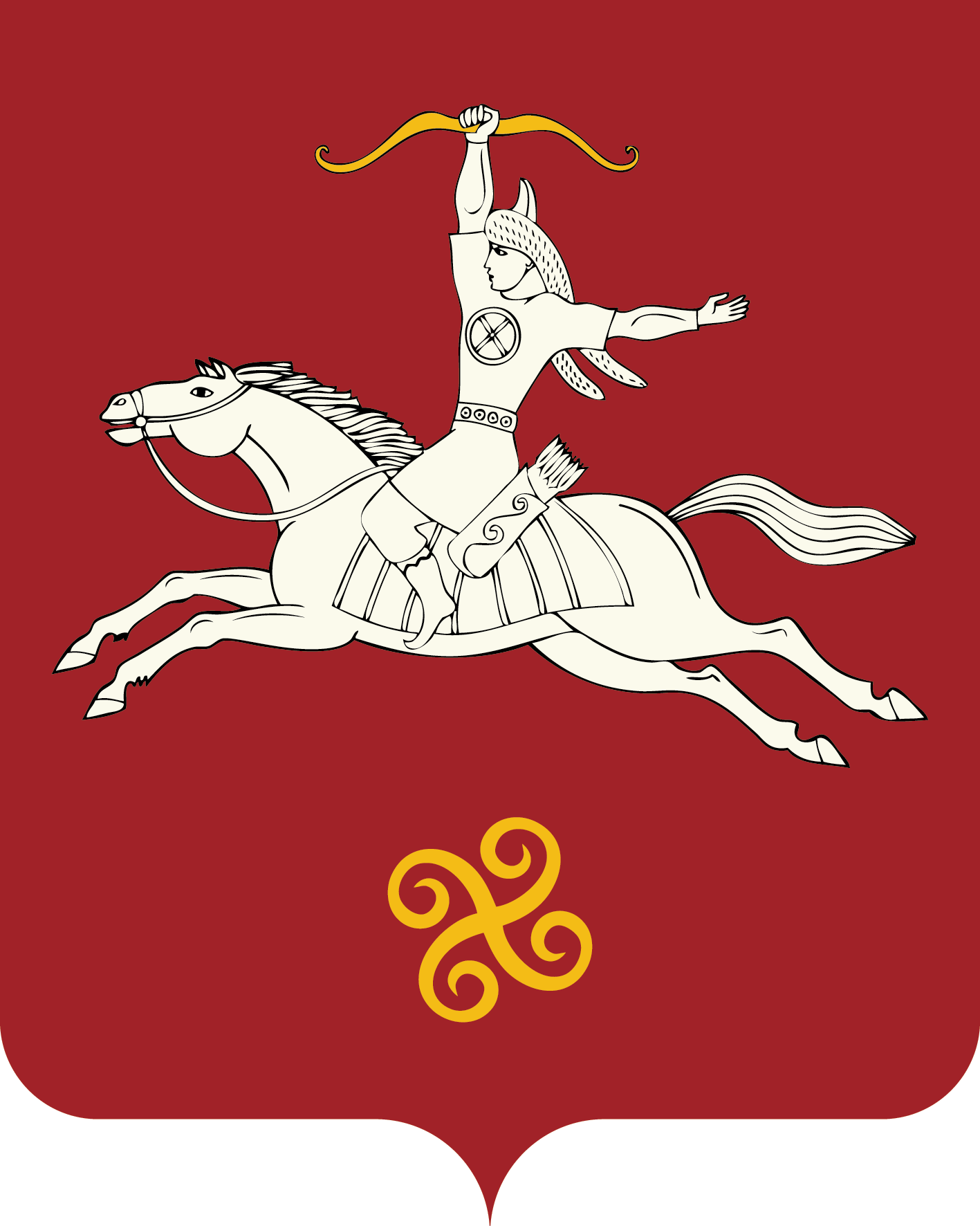 САЛАУАТ РАЙОНЫ МУНИЦИПАЛЬ РАЙОНЫНЫҢ МАЛАЯЗ АУЫЛ СОВЕТЫ АУЫЛ БИЛӘМӘҺЕ СОВЕТЫРЕСПУБЛИКА БАШКОРТОСТАНСОВЕТ СЕЛЬСКОГОПОСЕЛЕНИЯМАЛОЯЗОВСКИЙ СЕЛЬСОВЕТМУНИЦИПАЛЬНОГО РАЙОНАСАЛАВАТСКИЙ РАЙОН452490, Татар Малаяҙ ауылы, Мәктәп урамы, 2 йорт тел. (34777) 2-90-35, 2-90-78452490, с.Татарский Малояз, ул. Школьная, 2 тел. (34777) 2-90-35, 2-90-78